Referat fra møte i Hovedstyret 27.08.20Tilstede: Tor Berthelsen (leder), Tina-Sofie Norli Larsen (AU), Carl John Hansen (friidrett), Alexander Iversen (håndball), Øyvind Mellem (fotball), Cathrine Dullum (nestleder), Christer Andersen (AU), Kristina Rognmo (AU), Beklager kan ikke navnet (brettklubben), Notto Høiland (ski), Kjell Moyle (freesbeegolf), Christian Wersland (svømming).Forfall: Kjetil Granli (AU), June Fylkesnes (AU), Hans Petters Gjertsen (tennis), Rune Stiansen (turn)              Referent: Kristina RognmoNeste AU og HS er 24.09.2020 kl. 20.00. Sak nr/årSak/ vedtakVedlegg/ nr/antxx/20Godkjenning av innkalling og saksliste Tor gjennomgikk agendapunktene og det ble meldt inn saker til eventuelt.  Vedtak: Innkalling og saksliste ble godkjent.xx/20Protokoll Referat fra møtet i juni er ikke sendt ut.   Vedtak: Ikke fattet vedtak. xx/20Driftsrapport fra gruppeneOlasheiløpet – Det skal arrangeres et virtuelt løp, og det skal gjennomføres et møte for å finne en god løsning for dette. Løpet blir den 12. september, og det vil foretas merking av løype som ryddes ned når løpet er gjennomført. Anbefalte smitteverntiltak vil gjennomføres. Det vil kun gjennomføres lang løype.           Friidrett: Har nylig startet opp igjen med trening etter sommerferien og det har kommet mange nye medlemmer i aldersgruppen 6-9 år. Veldig bra! Er 9 medlemmer i aldersgruppen over 9 år. Det har nylig vært avholdt friidrettstevne i Kristiansand, som var, til tross for korona-restriksjoner, en veldig positiv opplevelse. Utetreninger vil fortsette en måneds tid til. Planlegges en avslutning som kan gjennomføres på klubbhuset.    Brettklubben: Har god aktivitet i gruppen, mange som benytter hallen. Har hatt utøvere i juniorklassen som har deltatt i konkurranse, og med gode resultater. Veldig gøy! Planlegger å ha en scoot-helg snart og vil i løpet av høsten få besøk av en profesjonell utøver som kan bidra til rekruttering og motivasjon for utøverne. Brettklubben bekymrer seg for hva som skjer med lokalene etter årsskiftet. Tor har hatt kontakt med kommunen som har fått beskjed om at de ikke bare kan avvikle lokalene. Brettklubben håper dette tas hensyn til.   Freesbeegolf: Anlegget er svært godt brukt. Det planlegges en konkurranse i september og en i oktober. Det kan også være at gruppen vil delta i en konkurranse i løpet av høsten, men dette er noe usikkert med tanke på korona-situasjonen. Fotballgruppa: Sesongen er i gang og det har gått fint. Utfordrende å følge kravene for smittevern, særlig kravet om en meters avstand. Har også jobbet med et arkiveringsprosjekt som også innebærer politiattester.  Håndball: Er i gang med treninger igjen. Har klart å samkjøre godt med fotballgruppa. Ski: Har kjørt ut med noe ny grus i lysløypa. Har også plukket søppel. Med flere brukere av lysløypa er det også mer søppel. Svømming: Har kommet i gang med treninger igjen. Planlegger å gjennomføre svømmekurs i løpet av høsten. På grunn av korona-situasjonen og smittevern, er det imidlertid usikkert om det kan gjennomføres svømmeopplæring for de minste fordi alle instruktørene er over 20. Dette vil følges opp. Svømmegruppa planlegger også å gjennomføre svømmestevner i løpet av høsten.  Christer: Har i det siste vært opptatt med å legge ut informasjon for de ulike gruppene på hjemmesidene. Tar gjerne imot mer informasjon for å legge ut. Jobber ellers med et mulig skifte av domene for klubben, og det skal legges inn fiber i klubbhuset i løpet av den nærmeste tiden.  Kristina: Har ikke noe å melde. Tina: Utstyr er klart til å bestilles så snart man er enige om fargene. Klubbhuset kan leies ut, og Tina vil finne en hensiktsmessig løsning i forhold til nøkkelsystem. Hun vil også kontakte kommunen for avklaring. Tor: Har ikke så mye nytt å melde. Vedtak: Styret tok informasjonen til etterretning.xx/20ØkonomiKjetil var forhindret fra å delta på møtet, men han har sendt en e-post som omhandler innkjøp. Hver gruppe må gjøre seg kjent med denne informasjonen. Alle fakturaer skal sendes til Safe Regnskapsbyrå. Det ytres noe misnøye med behandlingen av fakturaer for de ulike gruppene, hvor det har skjedd at f.eks deltakeravgifter for turneringer ikke har blitt betalt. Tor skal følge dette opp videre.  Vedtak: Styret tok informasjonen til etterretning. xx/20Informasjon om: Arbeidet med HoltaplanenSebastian Kussl fra fotballgruppa deltar i dette arbeidet. Samarbeid med kommunen om kommunedelplanen for idrett, friluftsliv og kulturTor har vært i kontakt med kommunen for å bistå i dette arbeidet. Klubben kan bistå med arbeidskraft og økonomiske ressurser for å få dette til. Oppfølging av rettssak og plan for ny anleggsperiode på Lillesand stadionDet er avsagt dom i saken, men partene er ikke enige i konsekvensene av domsslutningen. Det er derfor usikkert hva utfallet av saken vil bli og når arbeidet kan komme i gang. Turnhall-forsinkelser (se vedlagte e-post fra Rådmann)Saken må behandles på nytt, og det er derfor ikke klart hva som vil skje videre. Koordinering av treningstider for årskull, på tvers av idrettsgrenerDette har man fått fint til i hvert fall mellom fotball og håndball. Har forsøkt også med turn, men dette har vist seg vanskelig på grunn av halltider. Det er også utfordringer mellom friidrett/turn/svømming. Hvem som har de ulike halltidene bør oppføres i oversikten slik at det blir lettere å vite hvem man kan kontakte dersom det kan være behov for det. Dette blir ordnet. SponsorarbeidTor vil sende en e-post på dette punktet med mer informasjon. Tina har hatt god dialog med aktuelle sponsorer. Dette arbeidet burde følges opp. Utvikling av arrangementer som bygger fellesskap og klubbtilhørighetHar ikke vært gjort noe jobb her så langt. Inkludering «LIL for alle» og «Alle med», med fokus på kostnader, tilbud, holdninger og tilrettelegging. Tor kan fortelle at klubben har en del utstyr fra Trimtex som kan tas i bruk for de som evt. ikke har anledning til å kjøpe nytt tøy. Avtalen med Macron tillater at utstyr som allerede er kjøpt inn fra Trimtex kan benyttes til det er utslitt. Det kommer innspill at det bør lages retningslinjer som sikrer fordelingen av slikt utstyr. Vedtak: Styret tar informasjonen til etterretning. xx/20Valgkomiteen – ett medlem tilValgkomiteen mangler ett medlem, og for å sikre kjønnsbalanse bør det søkes å få inn en kvinne. Kristina Rognmo skal følge opp dette arbeidet, som haster å få på plass. Det blir en diskusjon hvorvidt deltakere i HS også kan sitte i valgkomiteen. Slik dagens vedtekter/lovverk for LIL er utformet kan en person både sitte i HS og i valgkomiteen. Ved revisjon av vedtekter/lovverk for LIL kan dette endres.Vedtak: Styret tar informasjon til etterretning. Xx/20Tøy fra Macron – status fra gruppeneFotballgruppa har så langt kun bestilt logo, ellers avventet å bestille shorts og diverse utstyr i påvente av tilbakemelding på drakt/sponsor osv. Håndballgruppa har bestilt utstyr. Ikke til trenere. Det blir en diskusjon rundt bruk av logo, og det blir enighet om at overtrekksdrakten skal vise tilhørighet til Lillesand Idrettslag, og derfor bære logoen til Lillesand Idrettslag. På denne måten sikrer man at overtrekksdrakten kan brukes uavhengig av hvilken gruppe man tilhører. På utøverdrakten står de ulike gruppene fritt til å velge logo. På utøverdraktene kan man også trykke på egne sponsorer, i tillegg til den faste «tavlen». Overtrekksdrakten til trenerne kan vise gruppetilhørighet.  Xx/20Eventuelt?NøklerDagens system fungerer dårlig. Tina jobber for å finne et bedre system. Det tas opp at klubbhuset er delvis kommunalt og et eventuelt nytt nøkkelsystem må diskuteres med kommunen. Tina, som ansvarlig for bygget, følger opp dette arbeidet. PolitiattestDette arbeidet må gjøres og er utfordrende. Gjennomgang av politiattester viser at det er mange som mangler gyldige politiattester. Dette må på plass. Korona-situasjonen og smittevernFor å lette smittesporing skal det foreligge en oversikt over hvem som er utøvere og publikummere på de ulike aktiviteten. Det diskuteres litt om et manuelt system er tilstrekkelig, eller om klubben burde kjøpe inn noe felles. Så langt virker det som det manuelle systemet fungerer. Det er imidlertid viktig at de ulike listene tas vare på i hvert fall i 10 dager. 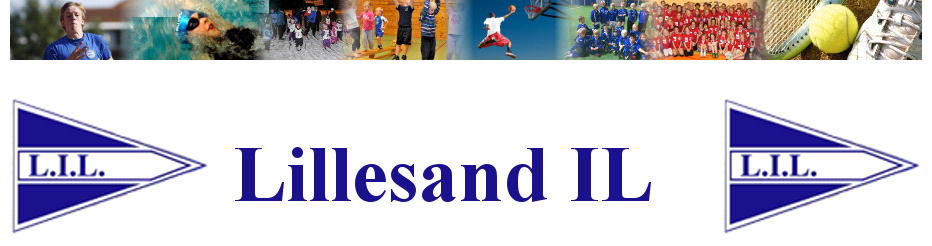 